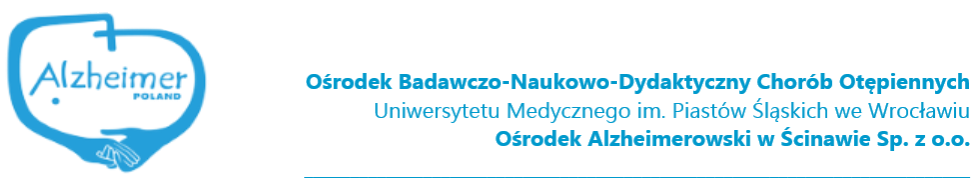 FORMULARZ OFERTOWY………………………………..                                                            …………………………………           Pieczęć firmowa                                                                               Miejscowość, data
ZAPROSZENIE DO ZŁOŻENIA OFERTY CENOWEJ Zakup i dostawę urządzeń zewnętrznych do rehabilitacji i aktywności fizycznej pacjentów Ośrodka Alzheimerowskiego, ul. Jana Pawła II nr 12 , 59-330 ŚcinawaDANE WYKONAWCYNazwa .............................................................. Adres …............................................................ Tel. ……............................................................ E-mail ……………………………………….…….NIP ................................................................... REGON ............................................................OFERTA Oferuję sprzedaż i dostawę urządzeń zewnętrznych do rehabilitacji  i aktywności fizycznej pacjentów Ośrodka Alzheimerowskiego,ul. Jana Pawła II nr 12 , 59-330 ŚcinawaWYKAZ URZĄDZEŃCena netto:      ……….………………………..………. złPodatek VAT:  ……….……………..……..…….……. złCena brutto:     ………….……………………..………. zł(Słownie cena brutto ........................................................................................................................... )Oświadczenia wykonawcy:Oświadczamy, że zapoznaliśmy się z warunkami przedstawionymi w Zaproszeniu do złożenia oferty cenowej oraz ze wzorem Umowy i nie zgłaszamy do nich zastrzeżeń.Uzyskaliśmy wszelkie niezbędne informacje do przygotowania oferty i wykonania zamówienia.W przypadku wyboru oferty jako najkorzystniejszej zobowiązujemy się do zawarcia umowy 
w miejscu i terminie wskazanym przez Zamawiającego.Zobowiązujemy się wykonać zamówienie w terminie określonym w zapytaniu ofertowym. Informujmy, że uważamy się za związanych niniejszą ofertą w terminie 30 dni.Na podstawie art. 6 ust. 1 lit. a Rozporządzenia Parlamentu Europejskiego i rady (UE) 2016/679 z dnia 27 kwietnia 2016 r. w sprawie ochrony osób fizycznych w związku 
z przetwarzaniem danych osobowych i w sprawie swobodnego przepływu tych danych oraz uchylenia dyrektywy 95/46/WE (ogólne rozporządzenie o ochronie danych osobowych) wyrażam zgodę na przetwarzanie moich danych osobowych w celu przeprowadzenia niniejszego postępowania.Załączamy dokumenty żądane w zaproszeniu w pkt. VI .      ………………….…………………………………………………..(data, podpis i pieczątka imienna osoby upoważnionej do reprezentowania)LP.NAZWA WYPOSAŻENIACENA NETTO  CENA BRUTTO 1.Zestaw podwójny ławka                    z młynkiem 2.Zestaw podwójny ławka z rowerkiem3.Zestaw podwójny ławka                 z platformami 4.Zestaw podwójny ławka                  z tablicami do ćwiczenia pamięci5.Tablica z ruchomym drążkiem             z uchwytami 6.Tablica ze spiralami7.Tablica z ruchomymi uchwytami8.Ścieżka z poręczami, schodami i pochylniąWARTOŚĆ